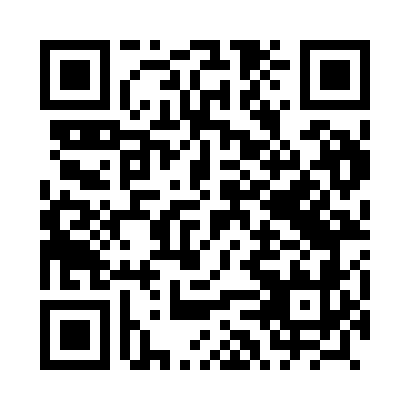 Prayer times for Kotlowka, PolandMon 1 Apr 2024 - Tue 30 Apr 2024High Latitude Method: Angle Based RulePrayer Calculation Method: Muslim World LeagueAsar Calculation Method: HanafiPrayer times provided by https://www.salahtimes.comDateDayFajrSunriseDhuhrAsrMaghribIsha1Mon3:565:5912:304:567:018:572Tue3:535:5712:294:577:038:593Wed3:505:5412:294:597:059:024Thu3:475:5212:295:007:079:045Fri3:445:5012:285:017:089:066Sat3:415:4712:285:037:109:097Sun3:375:4512:285:047:129:118Mon3:345:4312:285:057:149:149Tue3:315:4012:275:067:159:1610Wed3:285:3812:275:087:179:1911Thu3:255:3612:275:097:199:2212Fri3:215:3312:275:107:219:2413Sat3:185:3112:265:117:229:2714Sun3:155:2912:265:127:249:3015Mon3:115:2712:265:147:269:3216Tue3:085:2412:265:157:289:3517Wed3:055:2212:255:167:309:3818Thu3:015:2012:255:177:319:4119Fri2:585:1812:255:187:339:4420Sat2:545:1612:255:197:359:4721Sun2:515:1312:255:217:379:5022Mon2:475:1112:245:227:389:5323Tue2:435:0912:245:237:409:5624Wed2:405:0712:245:247:429:5925Thu2:365:0512:245:257:4410:0226Fri2:325:0312:245:267:4510:0527Sat2:285:0112:235:277:4710:0928Sun2:244:5912:235:287:4910:1229Mon2:204:5712:235:307:5110:1530Tue2:164:5512:235:317:5210:19